	 VII НАЦИОНАЛЬНЫЙ ЧЕМПИОНАТ «АБИЛИМПИКС»Утверждено советом по компетенции Изобразительное искусство Протокол № 3   от 24.06.2020г.Председатель совета: 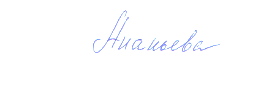 Ананьева Н.В.КОНКУРСНОЕ ЗАДАНИЕпо компетенцииИЗОБРАЗИТЕЛЬНОЕ ИСКУССТВО Москва 20211.Описание компетенции.Актуальность компетенции Изобразительное искусство - одно из самых сильных средств, оказывающих 
на человека формирующее влияние, помогает растущему человеку постигать мир, дает пищу для ума, учит мыслить широко и нестандартно, приобщает к духовной культуре народа, воспитывает чувство патриотизма.  Педагоги-художники, овладевшие изобразительным искусством, востребованы как преподаватели в системе основного и дополнительного художественного образования. Необходимым условием овладения специальностями художественного профессионального образования является освоение рисунка с натуры, основ живописи и композиции. Эти дисциплины являются обязательными в системе профессиональной художественной подготовки и дают возможность специалистам реализовывать полученные изобразительные навыки в педагогической работе и в самостоятельной художественно-творческой деятельности. 
В данной компетенции могут показать свои знания и умения педагоги-художники и учащиеся, которые проходят обучение по специальностям укрупненной группы специальностей СПО 54.00.00 Изобразительное и прикладные виды искусств.1.2. Профессии по компетенции.Художник декоративно-прикладного искусства, художник-преподаватель дополнительного профессионального образования, художник-преподаватель основного общего образования, дизайнер, графический дизайнер.1.3. Ссылка на образовательный и/или профессиональный стандарт.  1.4. Требования к квалификации.  2.Конкурсное задание.2.1. Краткое описание задания. Конкурсное задание рассчитано на выявление у студентов с ограниченными возможностями здоровья особого интереса к будущей профессии, творческих способностей и талантов, необходимых для дальнейшей их самореализации в жизни.  Школьники.Задание состоит из 1 модуля.Время выполнения модуля 3,5 часаЗадание предполагает создание декоративной композиции графическими или живописными материалами, где участники должны продемонстрировать свои навыки 
в творческой работе.Студенты.Задание состоит из 1 модуля.Время выполнения модуля 4 часа.Задание предполагает выполнение рисунка с натуры графическими материалами, где участники должны продемонстрировать свои навыки в творческой работе.Специалисты.Задание состоит из 1 модуля.Время выполнения модуля 4,5 часа.Задание предполагает выполнение рисунка с натуры графическими материалами, где участники должны продемонстрировать свои навыки в творческой работе.2.2. Структура и подробное описание конкурсного задания.     	  2.3. Последовательность выполнения задания.Школьники: в ходе работы над конкурсным заданием необходимо выполнить 
по представлению декоративный натюрморт из пяти предметов и двух драпировок 
на заданную тему «Искусство моей Родины », графическими или живописными материалами. Формат А3.1. Выполнение эскиза к декоративному натюрморту на заданную тему.2. Выполнение декоративного натюрморта в формате А3.3. Окончание работы над декоративным натюрмортом.Студенты: в ходе работы над конкурсным заданием необходимо выполнить графическими материалами рисунок постановочного натюрморта из 5 предметов 
с боковым освещением. Натюрморт включает 3 гипсовых тела, 2 предмета быта, 2 драпировки (фоновая, постановочная). Формат А3.1. Выполнение эскиза натюрморта.2. Выполнение рисунка в формате А3.3. Окончание работы над рисунком.Специалисты: в ходе работы над конкурсным заданием необходимо выполнить графическими материалами постановочный натюрморт из 5 предметов с боковым освещением. Натюрморт включает 4 гипсовых тела, 1 предмет быта, 3 драпировки 
(1 фоновая, 2 постановочные), Формат А2.  1. Выполнение эскиза натюрморта. 2. Выполнение рисунка в формате А2. 3 Окончание работы над рисунком.Особые указания:Участник данной компетенции может взять с собой на площадку для выполнения конкурсного задания необходимые ему художественные материалы (набор акварели 24цв., набор акриловых красок 12цв., графические художественные материалы, бумагу А3, бумагу А2, халат (фартук))  Категорически запрещается брать с собой на соревновательную площадку участникам: 1.Сильно пахнущие материалы на ацетоновой или нитро основе (спиртовые фломастеры, краски (масляные, темпера-масляные)).2. Режущие инструменты (канцелярские и макетные ножи).3. Электронные носители информации.4.Эскизы, рисунки, выполненные до начала соревнований Запрещается применение линейки и подобных по назначению этому других вспомогательных инструментов.      2.4. 30% изменение конкурсного задания.	 30% изменение конкурсного задания. Школьники.Общая тема натюрморта «Искусство моей Родины» изменяется на более конкретную тему  в день соревнований.30% изменение конкурсного задания. Студенты.Предлагаются 3 варианта групп геометрических тел, из которых один вариант выбирается путем жеребьевки членами жюри в день соревнований. Список гипсовых фигур, которые могут быть использованы в натюрморте: шестигранная призма, конус, шар, куб, пирамида четырехгранная, рельеф, четырехугольная призма, цилиндр.30% изменение конкурсного задания. Специалисты.Предлагаются 3 варианта групп гипсовых фигур, из которых один вариант выбирается путем жеребьевки членами жюри в день соревнований.Список гипсовых фигур, которые могут быть использованы в натюрморте: шестигранная призма, конус, куб, шар, пирамида четырехгранная, цилиндр, рельеф, ваза, четырехугольная призма.2.5. Критерии оценки выполнения задания ШкольникиМодуль 1.  Декоративная композиция Студенты.Модуль 1.  Рисунок с натуры  СпециалистыМодуль 1.  Рисунок с натуры  3.Перечень используемого оборудования, инструментов и расходных материалов.3.1. Школьники.Студенты и специалисты4. Минимальные требования к оснащению рабочих мест с учетом основных нозологий.5.  Схема застройки соревновательной площадки (для все категорий)            - на 10 рабочих мест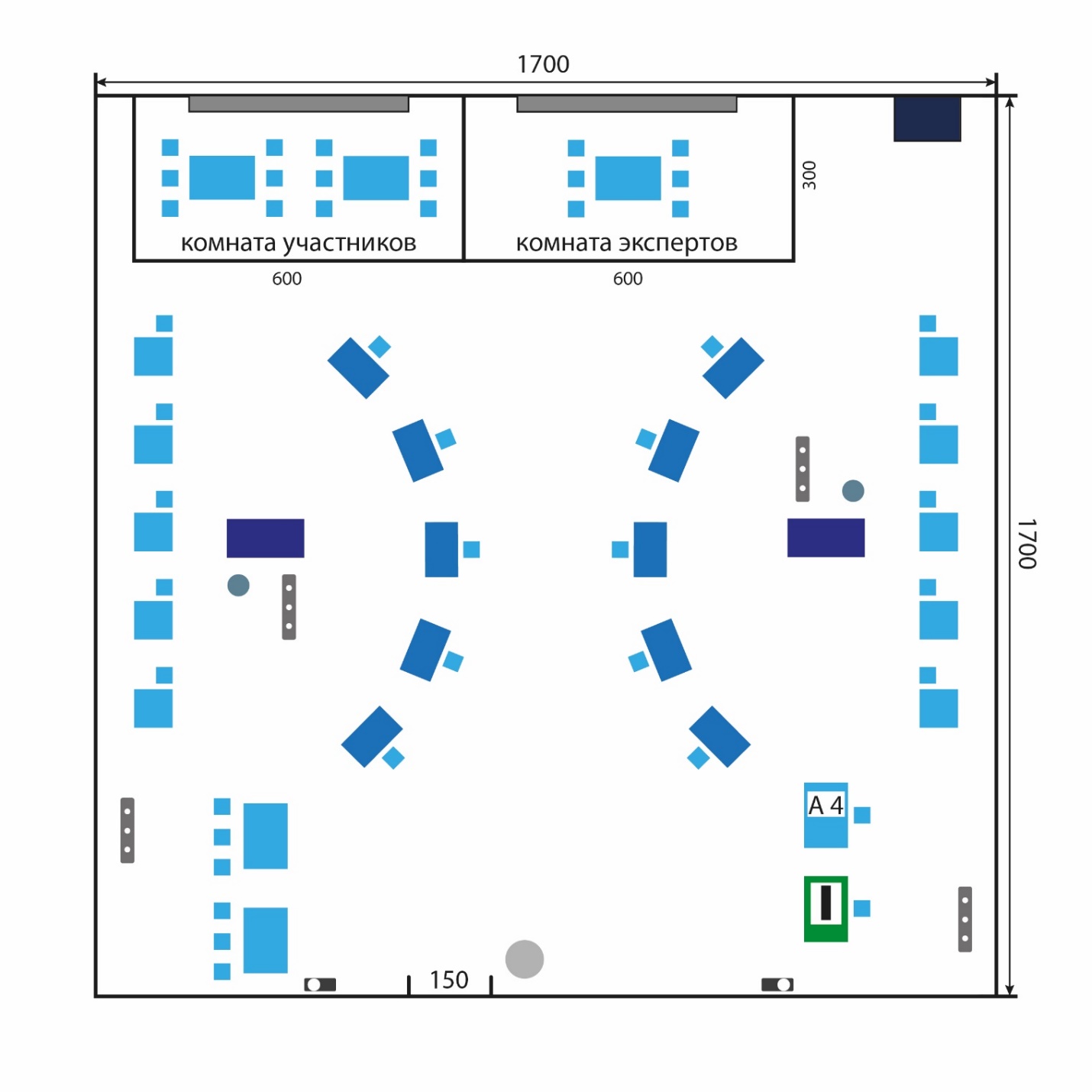 Графическое изображение одного рабочего места студента (специалиста)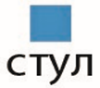 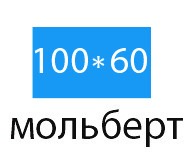        Графическое изображение одного рабочего места школьника.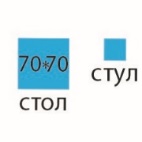 Условные обозначения схемы застройки соревновательной площадки.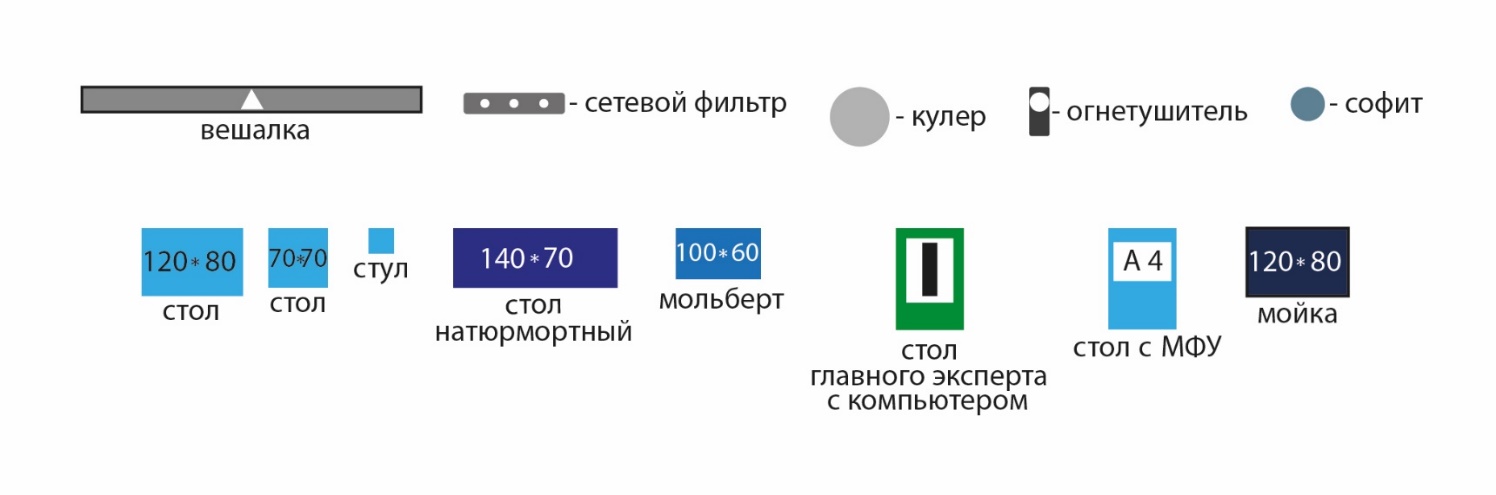 6. Требования охраны труда и техники безопасности.6.1. Общие требования охраны труда. 6.1.1. Настоящая инструкция разработана с учетом требований законодательных и иных нормативных правовых актов, содержащих государственные требования охраны труда, а также межотраслевых правил по охране труда и предназначена для художника  при выполнении им работ согласно профессии и квалификации с учетом условий его работы в конкретной организации, а также в соответствии с требованиями статей 22, 212, 213, 214, 219, 220, 221, 225 Трудового кодекса РФ в редакции Федерального закона от 30 июня 2006 г. № 90-ФЗ. Постановления Минтруда и Минобразования России от 13 января 2003 г. № 1 29 «Об утверждении Порядка обучения по охране труда и проверки знаний требований охраны труда работников организаций». Ст. 28, 41, 48 Федерального закона Российской Федерации от 29.12.2012 № 273-ФЗ «Об образовании в Российской Федерации». Постановления Министерства труда и социального развития РФ от 17.12.02 № 80 «Об утверждении Методических рекомендаций по разработке государственных нормативных требований охраны труда». 6.1.2. К выполнению конкурсного задания под руководством Экспертов компетенции Изобразительное искусство (в дальнейшем – Эксперты) допускаются лица, прошедшие инструктаж по охране труда и не имеющие противопоказаний по состоянию здоровья (на предмет аллергических реакций на компоненты используемых материалов). 6.1.3. Участники должны соблюдать правила поведения, расписание и график проведения конкурсного задания, установленные режимы труда и отдыха, запрещается находиться на площадке в верхней одежде. Работа участников будет оцениваться анонимно. К участию в чемпионате допускаются лица: школьники 14-17, студенты не моложе 16 лет: специалисты не моложе 18 лет. 6.1.4. Перед началом работ привести в порядок свою спецодежду: халат застегнут, волосы убраны под головной убор. Перед работой необходимо проверить необходимые инструменты и материалы для соревнований, готовые к просмотру экспертами. В случае обнаружения неисправности необходимо сообщить техническому эксперту площадки или дежурному эксперту.6.1.5. В процессе работы Участники должны соблюдать правила личной гигиены, мыть руки после пользования туалетам, содержать рабочее место в чистоте.  Во время работы запрещено разговаривать, использовать мобильные устройства (разговоры по телефону, фотографировать), использовать запрещенные на площадке соревнований расходные материалы и оборудование: сильно пахнущие материалы на ацетоновой или нитро-основе (спиртовые фломастеры, краски (масляные, темпера-масляная)), режущие инструменты (канцелярские и макетные ножи), электронные носители информации, эскизы, рисунки выполненные до начала соревнований.6.1.6. При выполнении конкурсного задания, возможно воздействие следующих опасных и вредных факторов: возможность получения травматических повреждений при использовании неисправного или небрежном использовании исправного инструмента. При получении травмы участником –   снимается участник и эксперт, его представляющий.6.1.7. В помещении для выполнения конкурсного задания должна быть медицинская аптечка с набором необходимых медикаментов и перевязочных средств. В аптечке должны быть опись медикаментов и инструкция по оказанию первой помощи пострадавшим. 6.1.8. Участники обязаны соблюдать правила пожарной безопасности, знать места расположения первичных средств пожаротушения. Помещение для проведения конкурсных заданий снабжается порошковыми или углекислотными огнетушителями. 6.1.9. При несчастном случае пострадавший или очевидец несчастного случая обязан немедленно сообщить о случившемся Экспертам. При неисправности оборудования или инструмента немедленно прекратить работу и сообщить об этом Экспертам.   Ответственность за несчастные случаи, происшедшие в помещении для проведения конкурсного задания, несут лица, как непосредственно нарушившие правила безопасной работы, так и лица административно-технического персонала, которые не обеспечили: - выполнение организационно-технических мероприятий, предотвращающих возможность возникновения несчастных случаев; - соответствие рабочего места требованиям охраны труда; - проведение обучения безопасным методам работы. Участники, допустившие невыполнение или нарушение инструкции по охране труда, привлекаются к ответственности в соответствии с Регламентом Национального чемпионата «Абилимпикс».Требования охраны труда перед началом работы.Перед началом работы Участники должны выполнить следующее: 6.2.1. Внимательно изучить содержание и порядок проведения практического конкурсного задания, а также безопасные приемы его выполнения. 6.2.2. Надеть спецодежду.6. 2.3. Проверить состояние и исправность оборудования и инструмента. 6.2.4. Подготовить необходимые для работы материалы, приспособления и разложить на свои места, убрать с рабочего стола все лишнее. 6.3. Общие требования охраны труда во время работы.6.3.1. Использовать детали, материалы и инструменты на рабочем столе разрешается только после проверки их Экспертами.  6.3.2. Запрещается использовать механически поврежденные материалы и инструменты.  6.3.3. Запрещается использовать детали, материалы, не установленные конкурсным заданием, расходные материалы и оборудование, запрещенные на площадке соревнований: сильно пахнущие материалы на ацетоновой или нитро основе (спиртовые фломастеры, краски (масляные, темпера-масляная)), режущие инструменты (канцелярские и макетные ножи), электронные носители информации, эскизы, рисунки выполненные до начала соревнований.6.3.4. При работе с материалами, необходимо следить, чтобы открытые части тела, одежда и волосы их не касались.  6.3.5. Во время работы запрещено разговаривать, использовать мобильные устройства (разговоры по телефону, фотографировать).6.4. Требования охраны труда в аварийных ситуациях. 6.4.1 При обнаружении неисправности в работе электрических устройств, находящихся под напряжением (повышенном их нагреве, появления искрения, запаха гари, задымления и т.д.), эксперту следует немедленно отключить источник электропитания. 6.4.2 При возникновении пожара или задымления следует немедленно обесточить электрооборудование, принять меры к эвакуации людей, сообщить об этом Экспертам и в ближайшую пожарную часть. Приступить к тушению пожара имеющимися средствами пожаротушения. Для тушения электрооборудования, находящегося под напряжением, следует применять только углекислотные и порошковые огнетушители, а также сухой песок или кошму, нельзя в этом случае использовать пенные огнетушители или воду. При возникновении аварийной ситуации   необходимо немедленно прекратить работу и сообщить волонтеру или эксперту о ситуации, оказать первую помощь пострадавшему.    6.4.3 При несчастном случае или внезапном заболевании необходимо в первую очередь сообщить о случившемся Экспертам, которые должны принять мероприятия по оказанию первой помощи пострадавшим, вызвать скорую медицинскую помощь, при необходимости отправить пострадавшего в ближайшее лечебное учреждение. При травмировании участника – участник снимается и снимается эксперт его представляющий 6.5. Требования охраны труда по окончании работ.6.5.1. Привести в порядок рабочее место, сдать Экспертам оборудование, материалы и инструмент. 6.5.2 Снять спецодежду и тщательно вымыть руки с мылом.Требования к условиям проведения соревнований «Абилимпикс» в дистанционном формате. Для создания равных условий для всех участников при очно-дистанционном проведении, КЗ для студентов и специалистов это создание рисунка натюрморта по фотографии, сделанной в студийных условиях при искусственном освещении. Фото постановки участникам (специалистам и студентам) транслируется в конференции и высылается в чат конференции до начала соревнований. .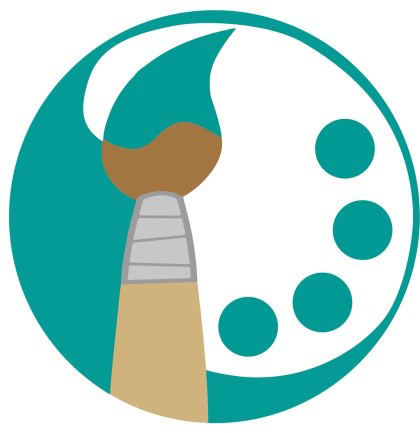 ШкольникиСтудентыСпециалистыФГОС ООО в части предметных областей «Искусство» п.11.6ФГОС СПО по профессии 54.02.01 Дизайн (по отраслям) углубленной подготовкиФГОС СПО по профессии 54.02.01 Дизайн (по отраслям) углубленной подготовкиФГОС СПО по профессии 54.02.02 Декоративно-прикладное искусство и народные промыслы (по видам) углубленной подготовкиФГОС СПО по профессии 54.02.02 Декоративно-прикладное искусство и народные промыслы (по видам) углубленной подготовкиФГОС СПО по профессии 54.02.06 Изобразительное искусство и черчение"ФГОС СПО по профессии 54.02.06 Изобразительное искусство и черчение"ШкольникиСтудентыСпециалистыФГОС ООО в части предметных областей «Искусство» п.11.6Должен знать: закономерности конструктивного строения изображаемых предметов, основные закономерности наблюдательной, линейной и воздушной перспективы, светотени, элементы цветоведения, композиции;- различные приемы работы различными художественными материалами и в разных техниках в различных видах визуально-пространственных искусств,   Иметь практический опыт создания художественного образа в разных видах и жанрах визуально-пространственных искусств: изобразительных (живопись, графика, скульптура), декоративно-прикладных, в архитектуре и дизайне    УметьВыполнять графические, живописные, объемно-пластические работы с натуры, по памяти и представлению в различных техниках. Выполнять работы по декоративно-прикладному, оформительскому искусству, дизайну и народным ремеслам в различных материалах, художественно-творческие композиции.ФГОС СПО по профессии 54.02.01 Дизайн (по отраслям) углубленной подготовкиПК 1.1. Изображать человека и окружающую предметно-пространственную среду средствами академического рисунка и живописи.ПК 1.2. Применять знания о закономерностях построения художественной формы и особенностях ее восприятия.ПК 1.3. Проводить работу по целевому сбору, анализу исходных данных, подготовительного материала, выполнять необходимые предпроектные исследования.ПК 1.4. Владеть основными принципами, методами и приемами работы над дизайн-проектом.ПК 1.5. Владеть классическими изобразительными и техническими приемами, материалами и средствами проектной графики и макетированияПК 1.8. Находить художественные специфические средства, новые образно-пластические решения для каждой творческой задачи.ФГОС СПО по профессии 54.02.01 Дизайн (по отраслям) углубленной подготовкиПК 1.1. Изображать человека и окружающую предметно-пространственную среду средствами академического рисунка и живописи.ПК 1.2. Применять знания о закономерностях построения художественной формы и особенностях ее восприятия.ПК 1.3. Проводить работу по целевому сбору, анализу исходных данных, подготовительного материала, выполнять необходимые предпроектные исследования.ПК 1.4. Владеть основными принципами, методами и приемами работы над дизайн-проектом.ПК 1.5. Владеть классическими изобразительными и техническими приемами, материалами и средствами проектной графики и макетированияПК 1.8. Находить художественные специфические средства, новые образно-пластические решения для каждой творческой задачи.ПК 2.1. Осуществлять преподавательскую и учебно-методическую деятельность в образовательных организациях дополнительного образования детей (детских школах искусств по видам искусств), общеобразовательных организациях, профессиональных образовательных организациях.ПК 2.2. Использовать знания в области психологии и педагогики, специальных и теоретических дисциплин в преподавательской деятельности.ПК 2.3. Использовать базовые знания и практический опыт по организации и анализу образовательного процесса, методике подготовки и проведения занятия.ПК 2.4. Применять классические и современные методы преподавания.ПК 2.5. Использовать индивидуальные методы и приемы работы с учетом возрастных, психологических и физиологических особенностей обучающихся.ПК 2.6. Планировать развитие профессиональных умений обучающихся.ПК 2.7. Владеть культурой устной и письменной речи, профессиональной терминологией.ФГОС ООО в части предметных областей «Искусство» п.11.6Должен знать: закономерности конструктивного строения изображаемых предметов, основные закономерности наблюдательной, линейной и воздушной перспективы, светотени, элементы цветоведения, композиции;- различные приемы работы различными художественными материалами и в разных техниках в различных видах визуально-пространственных искусств,   Иметь практический опыт создания художественного образа в разных видах и жанрах визуально-пространственных искусств: изобразительных (живопись, графика, скульптура), декоративно-прикладных, в архитектуре и дизайне    УметьВыполнять графические, живописные, объемно-пластические работы с натуры, по памяти и представлению в различных техниках. Выполнять работы по декоративно-прикладному, оформительскому искусству, дизайну и народным ремеслам в различных материалах, художественно-творческие композиции.ФГОС СПО по профессии 54.02.02 Декоративно-прикладное искусство и народные промыслы (по видам) углубленной подготовкиПК 1.1. Изображать человека и окружающую предметно-пространственную среду средствами академического рисунка и живописи.ПК 1.2. Создавать художественно-графические проекты изделий декоративно-прикладного искусства индивидуального и интерьерного значения и воплощать их в материале.ПК 1.3. Собирать, анализировать и систематизировать подготовительный материал при проектировании изделий декоративно-прикладного искусства.ПК 1.4. Воплощать в материале самостоятельно разработанный проект изделия декоративно-прикладного искусства (по видам).ПК 1.5. Выполнять эскизы и проекты с использованием различных графических средств и приемов.ПК 1.6. Самостоятельно разрабатывать колористические решения художественно-графических проектов изделий декоративно-прикладного и народного искусстваФГОС СПО по профессии 54.02.02 Декоративно-прикладное искусство и народные промыслы (по видам) углубленной подготовкиПК 1.1. Изображать человека и окружающую предметно-пространственную среду средствами академического рисунка и живописи.ПК 1.2. Создавать художественно-графические проекты изделий декоративно-прикладного искусства индивидуального и интерьерного значения и воплощать их в материале.ПК 1.3. Собирать, анализировать и систематизировать подготовительный материал при проектировании изделий декоративно-прикладного искусства.ПК 1.4. Воплощать в материале самостоятельно разработанный проект изделия декоративно-прикладного искусства (по видам).ПК 1.5. Выполнять эскизы и проекты с использованием различных графических средств и приемов.ПК 1.6. Самостоятельно разрабатывать колористические решения художественно-графических проектов изделий декоративно-прикладного и народного искусства ПК 3.1. Осуществлять педагогическую и учебно-методическую деятельность в образовательных организациях дополнительного образования детей (детских школах искусств по видам искусств), общеобразовательных организациях, профессиональных образовательных организациях.ПК 3.2. Использовать знания в области психологии и педагогики, специальных и теоретических дисциплин в преподавательской деятельности.ПК 3.3. Использовать базовые знания и практический опыт по организации и анализу образовательного процесса, методике подготовки и проведения урока.ПК 3.4. Использовать индивидуальные методы и приемы работы с учетом возрастных, психологических и физиологических особенностей обучающихся.ПК 3.5. Планировать развитие профессиональных умений обучающихся.ПК 3.6. Применять классические и современные методы преподавания, анализировать особенности отечественных и мировых художественных школ.ФГОС ООО в части предметных областей «Искусство» п.11.6Должен знать: закономерности конструктивного строения изображаемых предметов, основные закономерности наблюдательной, линейной и воздушной перспективы, светотени, элементы цветоведения, композиции;- различные приемы работы различными художественными материалами и в разных техниках в различных видах визуально-пространственных искусств,   Иметь практический опыт создания художественного образа в разных видах и жанрах визуально-пространственных искусств: изобразительных (живопись, графика, скульптура), декоративно-прикладных, в архитектуре и дизайне    УметьВыполнять графические, живописные, объемно-пластические работы с натуры, по памяти и представлению в различных техниках. Выполнять работы по декоративно-прикладному, оформительскому искусству, дизайну и народным ремеслам в различных материалах, художественно-творческие композиции.ФГОС СПО по профессии 54.02.06 Изобразительное искусство и черчение"ПК 3.1. Выполнять графические работы с натуры, по памяти и представлению вразличных техниках.ПК 3.2. Выполнять живописные работы с натуры, по памяти и представлению вразличных техниках.ПК 3.3. Выполнять объемно-пластические работы с натуры, по памяти и представлению в различных материалах.ПК 3.4. Выполнять работы по декоративно-прикладному, оформительскомуискусству, дизайну и народным ремеслам в различных материалах, художественно-творческие композицииФГОС СПО по профессии 54.02.06 Изобразительное искусство и черчение"ПК 1.1. Определять цели и задачи, планировать занятия изобразительного искусства.ПК 1.2. Организовывать и проводить занятия изобразительного искусства.ПК 1.3. Оценивать процесс и результаты учения.ПК 1.4. Анализировать занятия изобразительного искусства.ПК 3.1. Выполнять графические работы с натуры, по памяти и представлению вразличных техниках.ПК 3.2. Выполнять живописные работы с натуры, по памяти и представлению вразличных техниках.ПК 3.3. Выполнять объемно-пластические работы с натуры, по памяти ипредставлению в различных материалах.ПК 3.4. Выполнять работы по декоративно-прикладному, оформительскомуискусству, дизайну и народным ремеслам в различных материалах, художественно-творческие композицииПК 4.1. Определять цели и задачи, планировать внеурочную работу, в том числе кружковую и клубную, в области изобразительного и декоративно-прикладного искусства.ПК 4.5. Оценивать процесс и результаты деятельности обучающихся на занятиях кружка.Наименование категории участникаНаименование модуляВремя проведения модуляПолученный результатШкольникМодуль 1.Декоративная композиция. 3,5 часарисунок.Общее время выполнения конкурсного задания: 3,5 часаОбщее время выполнения конкурсного задания: 3,5 часаОбщее время выполнения конкурсного задания: 3,5 часаОбщее время выполнения конкурсного задания: 3,5 часаСтудентМодуль1Рисунок с натуры.4 часарисунокОбщее время выполнения конкурсного задания: 4 часаОбщее время выполнения конкурсного задания: 4 часаОбщее время выполнения конкурсного задания: 4 часаОбщее время выполнения конкурсного задания: 4 часаСпециалистМодуль1Рисунок с натуры.4,5 часарисунокОбщее время выполнения конкурсного задания: 4,5 часаОбщее время выполнения конкурсного задания: 4,5 часаОбщее время выполнения конкурсного задания: 4,5 часаОбщее время выполнения конкурсного задания: 4,5 часаНаименование модуляЗаданиеМаксимальный балл1. Декоративная композицияВыполнение по представлению декоративного натюрморта из 5 предметов и двух драпировок на заданную тему графическими (или живописными) материалами. Формат А3.100ИТОГОИТОГО100Задание№Наименование критерияНаименование критерияНаименование критерияМаксимальные баллыОбъективная оценка (баллы)Субъективная оценка (баллы)Субъективная оценка (баллы)Выполнение по представлению декоративного натюрморта из 5 предметов и двух драпировок на заданную тему графическими (или живописными) материалами. Формат А3.Раскрытие темы композицииРаскрытие темы композиции101010Выполнение по представлению декоративного натюрморта из 5 предметов и двух драпировок на заданную тему графическими (или живописными) материалами. Формат А3.Выразительность композиционного решения и его оригинальность.     Выразительность композиционного решения и его оригинальность.     1010822Выполнение по представлению декоративного натюрморта из 5 предметов и двух драпировок на заданную тему графическими (или живописными) материалами. Формат А3.Наличие центра композиции	  Наличие центра композиции	  101010Выполнение по представлению декоративного натюрморта из 5 предметов и двух драпировок на заданную тему графическими (или живописными) материалами. Формат А3.Уравновешенность центра композиции и свободного поля    Уравновешенность центра композиции и свободного поля    101010Выполнение по представлению декоративного натюрморта из 5 предметов и двух драпировок на заданную тему графическими (или живописными) материалами. Формат А3.Грамотность использования средств гармонизации композиции Грамотность использования средств гармонизации композиции 101010Выполнение по представлению декоративного натюрморта из 5 предметов и двух драпировок на заданную тему графическими (или живописными) материалами. Формат А3.Стилизация бытовых предметов10101010Выполнение по представлению декоративного натюрморта из 5 предметов и двух драпировок на заданную тему графическими (или живописными) материалами. Формат А3.Передача характерных особенностей объектов.10101010Выполнение по представлению декоративного натюрморта из 5 предметов и двух драпировок на заданную тему графическими (или живописными) материалами. Формат А3.Степень линейной проработанности декоративной композиции5555Выполнение по представлению декоративного натюрморта из 5 предметов и двух драпировок на заданную тему графическими (или живописными) материалами. Формат А3.Выразительность графического /живописного решениякомпозиции.  10101082Выполнение по представлению декоративного натюрморта из 5 предметов и двух драпировок на заданную тему графическими (или живописными) материалами. Формат А3.Уровень владения художественными материалами55532Выполнение по представлению декоративного натюрморта из 5 предметов и двух драпировок на заданную тему графическими (или живописными) материалами. Формат А3.Отсутствие подражательности стандартам массовой культуры555322Выполнение по представлению декоративного натюрморта из 5 предметов и двух драпировок на заданную тему графическими (или живописными) материалами. Формат А3.Целостность, законченность работы555322ИТОГО:                                                                            100ИТОГО:                                                                            100ИТОГО:                                                                            100ИТОГО:                                                                            100ИТОГО:                                                                            100ИТОГО:                                                                            100ИТОГО:                                                                            100ИТОГО:                                                                            100ИТОГО:                                                                            100Наименование модуляЗаданиеМаксимальный балл1. Рисунок с натурыВыполнение графическими материалами постановочного натюрморта из 5 предметов с боковым освещением. Натюрморт включает 3 гипсовые тела, 2 предмета быта, 2 драпировки (фоновая, постановочная). Формат А3.100ИТОГОИТОГО100Задание№Наименование критерияМаксимальные баллыОбъективная оценка (баллы)Субъективная оценка (баллы)Выполнение графическими материалами постановочного натюрморта из 5 предметов с боковым освещением. Натюрморт включает 3 гипсовые  тела, 2 предмета быта, 2 драпировки (фоновая, постановочная). Формат А3. Выбор формата листа горизонтальный, вертикальный).55Выполнение графическими материалами постановочного натюрморта из 5 предметов с боковым освещением. Натюрморт включает 3 гипсовые  тела, 2 предмета быта, 2 драпировки (фоновая, постановочная). Формат А3. Композиционное взаимоположение предметов в формате1010Выполнение графическими материалами постановочного натюрморта из 5 предметов с боковым освещением. Натюрморт включает 3 гипсовые  тела, 2 предмета быта, 2 драпировки (фоновая, постановочная). Формат А3. Уравновешенность центра композиции и свободного поля. 55Выполнение графическими материалами постановочного натюрморта из 5 предметов с боковым освещением. Натюрморт включает 3 гипсовые  тела, 2 предмета быта, 2 драпировки (фоновая, постановочная). Формат А3. Масштаб предметов в формате и соразмерность окружающего фона.  55Выполнение графическими материалами постановочного натюрморта из 5 предметов с боковым освещением. Натюрморт включает 3 гипсовые  тела, 2 предмета быта, 2 драпировки (фоновая, постановочная). Формат А3. 2.Линейно-конструктивное построение предметов Объективный конструктивный анализ формы, нахождение пропорционального соответствия между натурой и рисунком.   1010Выполнение графическими материалами постановочного натюрморта из 5 предметов с боковым освещением. Натюрморт включает 3 гипсовые  тела, 2 предмета быта, 2 драпировки (фоновая, постановочная). Формат А3. Правильная передача пропорциональных соотношений между предметами натюрморта1010Выполнение графическими материалами постановочного натюрморта из 5 предметов с боковым освещением. Натюрморт включает 3 гипсовые  тела, 2 предмета быта, 2 драпировки (фоновая, постановочная). Формат А3. Перспективное построение рисунка на картинной плоскости. Перспективное построение эллипсов, плоскости стола. 1010Выполнение графическими материалами постановочного натюрморта из 5 предметов с боковым освещением. Натюрморт включает 3 гипсовые  тела, 2 предмета быта, 2 драпировки (фоновая, постановочная). Формат А3. Построение симметричных частей предметов 55Выполнение графическими материалами постановочного натюрморта из 5 предметов с боковым освещением. Натюрморт включает 3 гипсовые  тела, 2 предмета быта, 2 драпировки (фоновая, постановочная). Формат А3. Передача характера формы предметов1010Выполнение графическими материалами постановочного натюрморта из 5 предметов с боковым освещением. Натюрморт включает 3 гипсовые  тела, 2 предмета быта, 2 драпировки (фоновая, постановочная). Формат А3. Соответствие выбора источника освещения образному содержанию натюрморта и его тоновому решению; 55Выполнение графическими материалами постановочного натюрморта из 5 предметов с боковым освещением. Натюрморт включает 3 гипсовые  тела, 2 предмета быта, 2 драпировки (фоновая, постановочная). Формат А3. Передача пространства графическими средствами.88Выполнение графическими материалами постановочного натюрморта из 5 предметов с боковым освещением. Натюрморт включает 3 гипсовые  тела, 2 предмета быта, 2 драпировки (фоновая, постановочная). Формат А3. Передача объёма и материальности предметов как средство художественной выразительности;  1010Выполнение графическими материалами постановочного натюрморта из 5 предметов с боковым освещением. Натюрморт включает 3 гипсовые  тела, 2 предмета быта, 2 драпировки (фоновая, постановочная). Формат А3. Уровень владения художественными материалами532Выполнение графическими материалами постановочного натюрморта из 5 предметов с боковым освещением. Натюрморт включает 3 гипсовые  тела, 2 предмета быта, 2 драпировки (фоновая, постановочная). Формат А3.  Целостность, законченность, аккуратность исполнения22ИТОГО:                                                                                    100ИТОГО:                                                                                    100ИТОГО:                                                                                    100ИТОГО:                                                                                    100ИТОГО:                                                                                    100ИТОГО:                                                                                    100Наименование модуляЗаданиеМаксимальный балл1. Рисунок с натурыВыполнение графическими материалами постановочного натюрморта из 5 предметов с боковым освещением. Натюрморт включает 4 гипсовые тела, 1 предмет быта, 3 драпировки (1 фоновая, 2 постановочные). Формат А2.100ИТОГОИТОГО100Задание№Наименование критерияМаксимальные баллыОбъективная оценка (баллы)Субъективная оценка (баллы)Выполнение графическими материалами постановочного натюрморта из 5 предметов с боковым освещением. Натюрморт включает 4 гипсовые тела, 1 предмет быта, 3 драпировки (1 фоновая, 2 постановочные). Формат А2.Выбор формата листа горизонтальный, вертикальный).55Выполнение графическими материалами постановочного натюрморта из 5 предметов с боковым освещением. Натюрморт включает 4 гипсовые тела, 1 предмет быта, 3 драпировки (1 фоновая, 2 постановочные). Формат А2.Композиционное взаимоположение предметов в формате1010Выполнение графическими материалами постановочного натюрморта из 5 предметов с боковым освещением. Натюрморт включает 4 гипсовые тела, 1 предмет быта, 3 драпировки (1 фоновая, 2 постановочные). Формат А2.Уравновешенность центра композиции и свободного поля. 55Выполнение графическими материалами постановочного натюрморта из 5 предметов с боковым освещением. Натюрморт включает 4 гипсовые тела, 1 предмет быта, 3 драпировки (1 фоновая, 2 постановочные). Формат А2.Масштаб предметов в формате и соразмерность окружающего фона.55Выполнение графическими материалами постановочного натюрморта из 5 предметов с боковым освещением. Натюрморт включает 4 гипсовые тела, 1 предмет быта, 3 драпировки (1 фоновая, 2 постановочные). Формат А2.2.Линейно-конструктивное построение предметов Объективный конструктивный анализ формы, нахождение пропорционального соответствия между натурой и рисунком  1010Выполнение графическими материалами постановочного натюрморта из 5 предметов с боковым освещением. Натюрморт включает 4 гипсовые тела, 1 предмет быта, 3 драпировки (1 фоновая, 2 постановочные). Формат А2.Правильная передача пропорциональных соотношений между предметами натюрморта1010Выполнение графическими материалами постановочного натюрморта из 5 предметов с боковым освещением. Натюрморт включает 4 гипсовые тела, 1 предмет быта, 3 драпировки (1 фоновая, 2 постановочные). Формат А2.Перспективное построение рисунка на картинной плоскости. Перспективное построение эллипсов, плоскости стола. 1010Выполнение графическими материалами постановочного натюрморта из 5 предметов с боковым освещением. Натюрморт включает 4 гипсовые тела, 1 предмет быта, 3 драпировки (1 фоновая, 2 постановочные). Формат А2.Построение симметричных частей предметов 55Выполнение графическими материалами постановочного натюрморта из 5 предметов с боковым освещением. Натюрморт включает 4 гипсовые тела, 1 предмет быта, 3 драпировки (1 фоновая, 2 постановочные). Формат А2.Передача характера формы предметов1010Выполнение графическими материалами постановочного натюрморта из 5 предметов с боковым освещением. Натюрморт включает 4 гипсовые тела, 1 предмет быта, 3 драпировки (1 фоновая, 2 постановочные). Формат А2.Выразительность графического решения Уровень владения художественными материалами532Выполнение графическими материалами постановочного натюрморта из 5 предметов с боковым освещением. Натюрморт включает 4 гипсовые тела, 1 предмет быта, 3 драпировки (1 фоновая, 2 постановочные). Формат А2.Соответствие выбора источника освещения образному содержанию натюрморта и его тоновому решению; 55Выполнение графическими материалами постановочного натюрморта из 5 предметов с боковым освещением. Натюрморт включает 4 гипсовые тела, 1 предмет быта, 3 драпировки (1 фоновая, 2 постановочные). Формат А2.Передача пространства графическими средствами.88Выполнение графическими материалами постановочного натюрморта из 5 предметов с боковым освещением. Натюрморт включает 4 гипсовые тела, 1 предмет быта, 3 драпировки (1 фоновая, 2 постановочные). Формат А2.Передача объёма и материальности предметов как средство художественной выразительности;  1010Выполнение графическими материалами постановочного натюрморта из 5 предметов с боковым освещением. Натюрморт включает 4 гипсовые тела, 1 предмет быта, 3 драпировки (1 фоновая, 2 постановочные). Формат А2. Целостность, законченность, аккуратность исполнения22ИТОГО:                                                                                    100ИТОГО:                                                                                    100ИТОГО:                                                                                    100ИТОГО:                                                                                    100ИТОГО:                                                                                    100ИТОГО:                                                                                    100ОБОРУДОВАНИЕ НА 1-ГО УЧАСТНИКАОБОРУДОВАНИЕ НА 1-ГО УЧАСТНИКАОБОРУДОВАНИЕ НА 1-ГО УЧАСТНИКАОБОРУДОВАНИЕ НА 1-ГО УЧАСТНИКАОБОРУДОВАНИЕ НА 1-ГО УЧАСТНИКАОБОРУДОВАНИЕ НА 1-ГО УЧАСТНИКА№НаименованиеФото оборудования или инструмента, или мебелитех. характеристики оборудования, инструментов и ссылка на сайт производителя, поставщикаЕд. измеренияКол-воСтол офисный  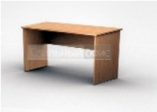 Примерные габариты стола 1200х600х750 https://www.express-office.ru/catalog/staff/ofisnyestoly/ldsp-stoly Шт.1Стул офисный 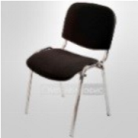 Офисный стул ИЗО black https://www.express-office.ru/catalog/chairs/visitorchairs/izo-fabrikant/#/color-seryj Шт.1Мольберт художественный напольный ученический "Хлопушка"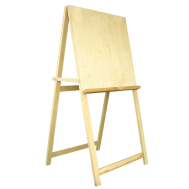 660х1200х630 https://www.shkolnick.ru/tovary-dlya-khudozhnikov-i-khobbi/molberty-1/molberty-khlopushki/molbert-khlopushka-napolnyj-uchenicheskij-h-120-sm-luchshij-variant-dlya-shkol-mkhs-120-s  Шт.1РАСХОДНЫЕ МАТЕРИАЛЫ НА 1 УЧАСТНИКАРАСХОДНЫЕ МАТЕРИАЛЫ НА 1 УЧАСТНИКАРАСХОДНЫЕ МАТЕРИАЛЫ НА 1 УЧАСТНИКАРАСХОДНЫЕ МАТЕРИАЛЫ НА 1 УЧАСТНИКАРАСХОДНЫЕ МАТЕРИАЛЫ НА 1 УЧАСТНИКАРАСХОДНЫЕ МАТЕРИАЛЫ НА 1 УЧАСТНИКА№НаименованиеФото оборудования или инструмента, или мебелиТехнические характеристикиЕд. измеренияКол-воПалитра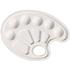 https://www.komus.ru/uchus-s-komus/dlya-doshkolnikov/palitry/palitra-luch-plastikovaya-figurnaya/p/382864/Шт.1Бумага для черчения А3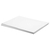 https://www.ozon.ru/context/detail/id/32838227/?gclid=Cj0KCQjwtMvlBRDmARIsAEoQ8zS6Jh7ckpKKUT79AXVtHtuVnAM1odOblddzMrNsQb3f8hjV8uD0pvwaAnSHEALw_wcBШт.2Бумага для черчения А2https://www.shkolnick.ru/bumazhnaya-produktsiya-dlya-shkoly/bumaga-dlya-chercheniya/vatman-a2-594420-mm-chertezhnyj-200-g---m2Шт.2Ластик Milan 118 каучуковый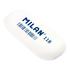 https://www.komus.ru/trademarks/t/2886/?sort=relevance&categoryFullTextSearch=&q=&text=&q.categoryFullTextSearch.1.2=11318&q.priceValue.0.0=10%2C90&q.priceValue.0.1=1%C2%A0100%2C00&search_text=%D0%BB%D0%B0%D1%81%D1%82%D0%B8%D0%BA%20milanШт.1Карандаши простой Н,B,HB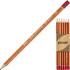 https://www.komus.ru/katalog/pismennye-prinadlezhnosti/karandashi-chernografitnye/karandash-chernografitnyj-komus-konstruktor-ekspert-2n-zatochennyj/p/266190/Шт.3Салфетка хозяйственная универсальная Meule Econom Smarts вискоза 38x30 см 20 штук в упаковке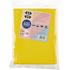 https://www.komus.ru/katalog/khozyajstvennye-tovary/uborochnyj-inventar/gubki-khozyajstvennye-salfetki-i-shhetki-dlya-kukhni/salfetki-khozyajstvennye/salfetki-khozyajstvennye-meule-econom-smarts-viskoza-38x30-sm-20-shtuk-v-upakovke/p/844138/Шт.1/10Органайзер настольный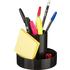  https://www.shkolnick.ru/ofisnye-prinadlezhnosti/organajzery-nastolnye-2/organajzer-nastolnyj-yunior-chernyjОрганайзер настольныйКоличество отделений – 4Шт.1Набор гуаши Мастер Класс 16*20 мл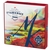 https://www.shkolnick.ru/index.php?route=product/product&path=188_189_190&product_id=2565ArrayШт.1Набор кистей синтетика Набор кистей Hatber синтетика 5 штук (№1, №3, №5, №8)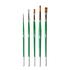 https://www.komus.ru/katalog/tovary-dlya-doma/tovary-dlya-shkoly/prinadlezhnosti-dlya-risovaniya/kisti-dlya-risovaniya/nabor-kistej-hatber-sintetika-5-shtuk/p/536549/ Шт.1Стакан-непроливайка Луч с крышкой 500 мл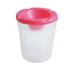 https://www.komus.ru/uchus-s-komus/dlya-doshkolnikov/stakany-dlya-risovaniya/stakan-neprolivajka-luch-s-kryshkoj-500-ml/p/225336/ Шт.1Линер d:0,5мм черный 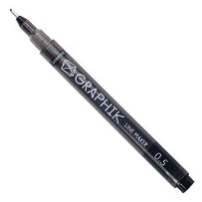 https://www.komus.ru/katalog/ruchki-karandashi-markery/linery/liner-stabilo-point-88-46-chernyj-tolshhina-linii-0-4-mm-/p/78562/?utm_campaign=market-gmc_msk-vse-op_z1-msk-ntr-ntm-v4&utm_source=market-begun_gmc-prc-v4&utm_medium=cpc&utm_content=1349&utm_term=78562  Шт.1Набор красок акварельных БЕЛЫЕ НОЧИ 12цв. по 2.5мл в пластиковой упаковке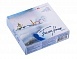 https://www.peredvizhnik.ru/catalog/kraski_hudojestvennyie/kraski_akvarelnyie/naboryi_akvareli/nabor_krasok_akvarelnyih_belyie_nochi_12tsv_po_2_5ml_plastikovaya_up_ka/ Шт1Масляная пастель (12 цветов)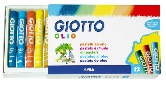  https://artkvartal.ru/catalog/product/nabor-maslyanoy-pasteli-12-tsvetov-giotto/Шт.1РАСХОДНЫЕ МАТЕРИАЛЫ, ОБОРУДОВАНИЕ И ИНСТРУМЕНТЫ, КОТОРЫЕ УЧАСТНИКИ ДОЛЖНЫ ИМЕТЬ ПРИ СЕБЕ (при необходимости)РАСХОДНЫЕ МАТЕРИАЛЫ, ОБОРУДОВАНИЕ И ИНСТРУМЕНТЫ, КОТОРЫЕ УЧАСТНИКИ ДОЛЖНЫ ИМЕТЬ ПРИ СЕБЕ (при необходимости)РАСХОДНЫЕ МАТЕРИАЛЫ, ОБОРУДОВАНИЕ И ИНСТРУМЕНТЫ, КОТОРЫЕ УЧАСТНИКИ ДОЛЖНЫ ИМЕТЬ ПРИ СЕБЕ (при необходимости)РАСХОДНЫЕ МАТЕРИАЛЫ, ОБОРУДОВАНИЕ И ИНСТРУМЕНТЫ, КОТОРЫЕ УЧАСТНИКИ ДОЛЖНЫ ИМЕТЬ ПРИ СЕБЕ (при необходимости)РАСХОДНЫЕ МАТЕРИАЛЫ, ОБОРУДОВАНИЕ И ИНСТРУМЕНТЫ, КОТОРЫЕ УЧАСТНИКИ ДОЛЖНЫ ИМЕТЬ ПРИ СЕБЕ (при необходимости)РАСХОДНЫЕ МАТЕРИАЛЫ, ОБОРУДОВАНИЕ И ИНСТРУМЕНТЫ, КОТОРЫЕ УЧАСТНИКИ ДОЛЖНЫ ИМЕТЬ ПРИ СЕБЕ (при необходимости)Акварель набор 24цв.По выбору участникаШт.1Набор акриловых красок 12 цветов.По выбору участникаШт.1Графические художественные материалыПо выбору участникаБумага    А3По выбору участникаШт.1Халат (фартук)По выбору участникаШт.1кистиПо выбору участникаРАСХОДНЫЕ МАТЕРИАЛЫ И ОБОРУДОВАНИЕ, ЗАПРЕЩЕННЫЕ НА ПЛОЩАДКЕРАСХОДНЫЕ МАТЕРИАЛЫ И ОБОРУДОВАНИЕ, ЗАПРЕЩЕННЫЕ НА ПЛОЩАДКЕРАСХОДНЫЕ МАТЕРИАЛЫ И ОБОРУДОВАНИЕ, ЗАПРЕЩЕННЫЕ НА ПЛОЩАДКЕРАСХОДНЫЕ МАТЕРИАЛЫ И ОБОРУДОВАНИЕ, ЗАПРЕЩЕННЫЕ НА ПЛОЩАДКЕРАСХОДНЫЕ МАТЕРИАЛЫ И ОБОРУДОВАНИЕ, ЗАПРЕЩЕННЫЕ НА ПЛОЩАДКЕРАСХОДНЫЕ МАТЕРИАЛЫ И ОБОРУДОВАНИЕ, ЗАПРЕЩЕННЫЕ НА ПЛОЩАДКЕСильно пахнущие материалы на ацетоновой или нитро основе (спиртовые фломастеры, краски (масляные, темпера-масляные)),Сильно пахнущие материалы на ацетоновой или нитро основе (спиртовые фломастеры, краски (масляные, темпера-масляные)),Сильно пахнущие материалы на ацетоновой или нитро основе (спиртовые фломастеры, краски (масляные, темпера-масляные)),Сильно пахнущие материалы на ацетоновой или нитро основе (спиртовые фломастеры, краски (масляные, темпера-масляные)),Сильно пахнущие материалы на ацетоновой или нитро основе (спиртовые фломастеры, краски (масляные, темпера-масляные)),Сильно пахнущие материалы на ацетоновой или нитро основе (спиртовые фломастеры, краски (масляные, темпера-масляные)),Режущие инструменты (канцелярские и макетные ножи).Режущие инструменты (канцелярские и макетные ножи).Режущие инструменты (канцелярские и макетные ножи).Режущие инструменты (канцелярские и макетные ножи).Режущие инструменты (канцелярские и макетные ножи).Режущие инструменты (канцелярские и макетные ножи).Электронные носители информации.Электронные носители информации.Электронные носители информации.Электронные носители информации.Электронные носители информации.Электронные носители информации.Эскизы, рисунки, выполненные до начала соревнований.Эскизы, рисунки, выполненные до начала соревнований.Эскизы, рисунки, выполненные до начала соревнований.Эскизы, рисунки, выполненные до начала соревнований.Эскизы, рисунки, выполненные до начала соревнований.Эскизы, рисунки, выполненные до начала соревнований.ДОПОЛНИТЕЛЬНОЕ ОБОРУДОВАНИЕ, ИНСТРУМЕНТЫ КОТОРОЕ МОЖЕТ ПРИВЕСТИ С СОБОЙ УЧАСТНИК (при необходимости)ДОПОЛНИТЕЛЬНОЕ ОБОРУДОВАНИЕ, ИНСТРУМЕНТЫ КОТОРОЕ МОЖЕТ ПРИВЕСТИ С СОБОЙ УЧАСТНИК (при необходимости)ДОПОЛНИТЕЛЬНОЕ ОБОРУДОВАНИЕ, ИНСТРУМЕНТЫ КОТОРОЕ МОЖЕТ ПРИВЕСТИ С СОБОЙ УЧАСТНИК (при необходимости)ДОПОЛНИТЕЛЬНОЕ ОБОРУДОВАНИЕ, ИНСТРУМЕНТЫ КОТОРОЕ МОЖЕТ ПРИВЕСТИ С СОБОЙ УЧАСТНИК (при необходимости)ДОПОЛНИТЕЛЬНОЕ ОБОРУДОВАНИЕ, ИНСТРУМЕНТЫ КОТОРОЕ МОЖЕТ ПРИВЕСТИ С СОБОЙ УЧАСТНИК (при необходимости)ДОПОЛНИТЕЛЬНОЕ ОБОРУДОВАНИЕ, ИНСТРУМЕНТЫ КОТОРОЕ МОЖЕТ ПРИВЕСТИ С СОБОЙ УЧАСТНИК (при необходимости)№Наименованиетех. характеристики оборудования и ссылка на сайт производителя, поставщикаЕд. измеренияКол-во1.Планшет ДВП (А2) Сонет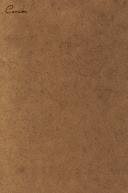 40х60см https://www.peredvizhnik.ru/catalog/oborudovanie_i_mebel/planshetyi/planshet_dvp_40h60sm_sonet/Шт1специальное кресло-коляску (для участников с проблемами ОДА), звукоусиливающая аппаратура для участников с проблемами слуха, тифлоприборы для участников с проблемами зрения.специальное кресло-коляску (для участников с проблемами ОДА), звукоусиливающая аппаратура для участников с проблемами слуха, тифлоприборы для участников с проблемами зрения.специальное кресло-коляску (для участников с проблемами ОДА), звукоусиливающая аппаратура для участников с проблемами слуха, тифлоприборы для участников с проблемами зрения.ОБОРУДОВАНИЕ НА 1-ГО УЧАСТНИКАОБОРУДОВАНИЕ НА 1-ГО УЧАСТНИКАОБОРУДОВАНИЕ НА 1-ГО УЧАСТНИКАОБОРУДОВАНИЕ НА 1-ГО УЧАСТНИКАОБОРУДОВАНИЕ НА 1-ГО УЧАСТНИКАОБОРУДОВАНИЕ НА 1-ГО УЧАСТНИКА№НаименованиеФото оборудования или инструмента, или мебелитех. характеристики оборудования, инструментов и ссылка на сайт производителя, поставщикаЕд. измеренияКол-воСтол офисный  Примерные габариты стола 1200х600х750 https://www.express-office.ru/catalog/staff/ofisnyestoly/ldsp-stoly Шт.1Стул офисный Офисный стул ИЗО black https://www.express-office.ru/catalog/chairs/visitorchairs/izo-fabrikant/#/color-seryj Шт.1Мольберт художественный напольный ученический "Хлопушка"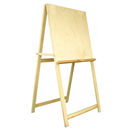 660х1200х630660х1200х630  https://www.shkolnick.ru/tovary-dlya-khudozhnikov-i-khobbi/molberty-1/molberty-khlopushki/molbert-khlopushka-napolnyj-uchenicheskij-h-120-sm-luchshij-variant-dlya-shkol-mkhs-120-s  Шт.1Сетевой удлинитель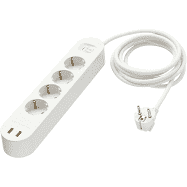 https://www.komus.ru/katalog/tekhnika/kompyutery-i-periferiya/silovoe-oborudovanie/setevye-filtry/setevoj-filtr-itp-leader-5-rozetok-1-8-metra/p/618218/?utm_campaign=market-gmc_msk-vse-op_z1-msk-ntr-ntm-v4&utm_source=market-begun_gmc-prc-v4&utm_medium=cpc&utm_content=1349&utm_term=618218Шт.2/10 Гипсовая фигура конус малый, h=20см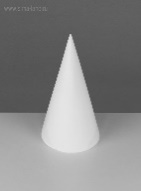 https://www.peredvizhnik.ru/catalog/gipsovye_figury_i_manekeny/geometricheskie_figuryi/gipsovaya_figura_konus_malyiy_h_20sm_1/?sphrase_id=11625243Шт.2/10Гипсовая фигура куб малый, h=15см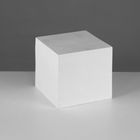 https://www.peredvizhnik.ru/catalog/gipsovye_figury_i_manekeny/geometricheskie_figuryi/gipsovaya_figura_kub_malyiy_h_15sm_1/Шт.2/10Гипсовая фигура пирамида четырехгранная h=20см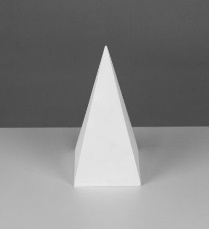 https://www.peredvizhnik.ru/catalog/gipsovye_figury_i_manekeny/geometricheskie_figuryi/gipsovaya_figura_piramida_malaya_chetyirehgrannaya_h_20sm/Шт.2/10Гипсовая фигура цилиндр малый, h=20см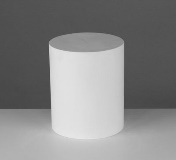 https://www.peredvizhnik.ru/catalog/gipsovye_figury_i_manekeny/geometricheskie_figuryi/gipsovaya_figura_tsilindr_malyiy_h_20sm_1/Шт.2/10Гипсовая фигура шар d:150мм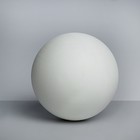 https://www.peredvizhnik.ru/catalog/gipsovye_figury_i_manekeny/geometricheskie_figuryi/gipsovaya_figura_shar_d_200mm/Шт.2/10Гипсовая фигура призма малая шестигранная, h=20см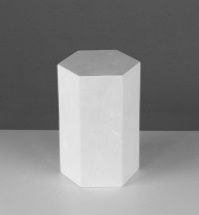 https://www.peredvizhnik.ru/catalog/gipsovye_figury_i_manekeny/geometricheskie_figuryi/gipsovaya_figura_prizma_bolshaya_shestigrannaya_h_20sm/Шт.2/10Драпировка для натюрморта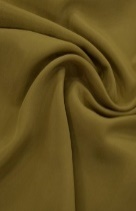 https://onlinetkani.ru/viskoza/viskoza-0451.html Вискоза Рубашечная цвет хаки/олива. Ширина: 140 см. Состав: 30% вискоза, 70% полиэстерматовая2.5м2/10Драпировка для натюрморта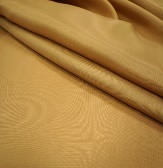 https://fashion-fabric.ru/podkladochnaya-viskoza-zolotistaya-prt-06081822 Вискоза Рубашечная цвет бежевый/золотойШирина: 140 см 
Состав: 30% вискоза, 70% полиэстерматовая2.5м2/10Натюрмортный столик 65х135 см, р - п 60х80 см, NT-3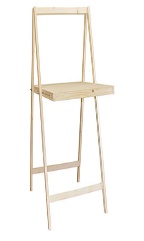 https://www.shkolnick.ru/tovary-dlya-khudozhnikov-i-khobbi/molberty-1/natyurmortnye-stoliki/natyurmortnyj-stolik-65kh135-sm--r---p-60kh80-sm--nt-3Шт.2/10Гипсовая фигура ваза греческая 215х215х290мм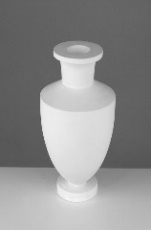 https://www.peredvizhnik.ru/catalog/gipsovye_figury_i_manekeny/vazy/vaza_grecheskaya_215h215h290mm_gips_skulpturnyiy/Шт.1/5Гипсовая фигура орнамент, 36х36см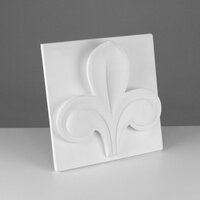 https://www.peredvizhnik.ru/catalog/gipsovye_figury_i_manekeny/rozetki_s_ornamentami/gipsovaya_figura_rozetka_list_36h36sm/Шт.1/5Софит напольный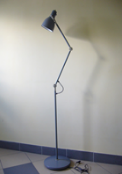 https://www.ikea.com/ru/ru/p/hektar-svetilnik-napolnyy-temno-seryy-70360452/ Шт.2/10РАСХОДНЫЕ МАТЕРИАЛЫ НА 1 УЧАСТНИКАРАСХОДНЫЕ МАТЕРИАЛЫ НА 1 УЧАСТНИКАРАСХОДНЫЕ МАТЕРИАЛЫ НА 1 УЧАСТНИКАРАСХОДНЫЕ МАТЕРИАЛЫ НА 1 УЧАСТНИКАРАСХОДНЫЕ МАТЕРИАЛЫ НА 1 УЧАСТНИКАРАСХОДНЫЕ МАТЕРИАЛЫ НА 1 УЧАСТНИКА№НаименованиеФото оборудования или инструмента, или мебелиТехнические характеристикиЕд. измеренияКол-воБумага для черчения А3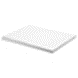 https://www.ozon.ru/context/detail/id/32838227/?gclid=Cj0KCQjwtMvlBRDmARIsAEoQ8zS6Jh7ckpKKUT79AXVtHtuVnAM1odOblddzMrNsQb3f8hjV8uD0pvwaAnSHEALw_wcBШт.2Бумага для черчения А2https://www.shkolnick.ru/bumazhnaya-produktsiya-dlya-shkoly/bumaga-dlya-chercheniya/vatman-a2-594420-mm-chertezhnyj-200-g---m2Шт.2Ластик Milan 118 каучуковый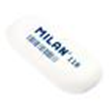 https://www.komus.ru/trademarks/t/2886/?sort=relevance&categoryFullTextSearch=&q=&text=&q.categoryFullTextSearch.1.2=11318&q.priceValue.0.0=10%2C90&q.priceValue.0.1=1%C2%A0100%2C00&search_text=%D0%BB%D0%B0%D1%81%D1%82%D0%B8%D0%BA%20milanШт.1Карандаши простой Н,B,HB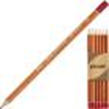 https://www.komus.ru/katalog/pismennye-prinadlezhnosti/karandashi-chernografitnye/karandash-chernografitnyj-komus-konstruktor-ekspert-2n-zatochennyj/p/266190/Шт.1Салфетка хозяйственная универсальная Meule Econom Smarts вискоза 38x30 см 20 штук в упаковке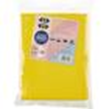 https://www.komus.ru/katalog/khozyajstvennye-tovary/uborochnyj-inventar/gubki-khozyajstvennye-salfetki-i-shhetki-dlya-kukhni/salfetki-khozyajstvennye/salfetki-khozyajstvennye-meule-econom-smarts-viskoza-38x30-sm-20-shtuk-v-upakovke/p/844138/ Шт.1/10Органайзер настольный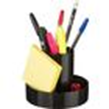 https://www.shkolnick.ru/ofisnye-prinadlezhnosti/organajzery-nastolnye-2/organajzer-nastolnyj-yunior-chernyjОрганайзер настольныйКоличество отделений – 4Шт.1РАСХОДНЫЕ МАТЕРИАЛЫ, ОБОРУДОВАНИЕ И ИНСТРУМЕНТЫ, КОТОРЫЕ УЧАСТНИКИ ДОЛЖНЫ ИМЕТЬ ПРИ СЕБЕ (при необходимости)РАСХОДНЫЕ МАТЕРИАЛЫ, ОБОРУДОВАНИЕ И ИНСТРУМЕНТЫ, КОТОРЫЕ УЧАСТНИКИ ДОЛЖНЫ ИМЕТЬ ПРИ СЕБЕ (при необходимости)РАСХОДНЫЕ МАТЕРИАЛЫ, ОБОРУДОВАНИЕ И ИНСТРУМЕНТЫ, КОТОРЫЕ УЧАСТНИКИ ДОЛЖНЫ ИМЕТЬ ПРИ СЕБЕ (при необходимости)РАСХОДНЫЕ МАТЕРИАЛЫ, ОБОРУДОВАНИЕ И ИНСТРУМЕНТЫ, КОТОРЫЕ УЧАСТНИКИ ДОЛЖНЫ ИМЕТЬ ПРИ СЕБЕ (при необходимости)РАСХОДНЫЕ МАТЕРИАЛЫ, ОБОРУДОВАНИЕ И ИНСТРУМЕНТЫ, КОТОРЫЕ УЧАСТНИКИ ДОЛЖНЫ ИМЕТЬ ПРИ СЕБЕ (при необходимости)РАСХОДНЫЕ МАТЕРИАЛЫ, ОБОРУДОВАНИЕ И ИНСТРУМЕНТЫ, КОТОРЫЕ УЧАСТНИКИ ДОЛЖНЫ ИМЕТЬ ПРИ СЕБЕ (при необходимости)Графические художественные материалыПо выбору участникаПо выборуБумага для черчения А3https://www.ozon.ru/context/detail/id/32838227/?gclid=Cj0KCQjwtMvlBRDmARIsAEoQ8zS6Jh7ckpKKUT79AXVtHtuVnAM1odOblddzMrNsQb3f8hjV8uD0pvwaAnSHEALw_wcBШт.1Бумага для черчения А2https://www.shkolnick.ru/bumazhnaya-produktsiya-dlya-shkoly/bumaga-dlya-chercheniya/vatman-a2-594420-mm-chertezhnyj-200-g---m2Шт.1Халат (фартук)По выбору участникаШт.1РАСХОДНЫЕ МАТЕРИАЛЫ И ОБОРУДОВАНИЕ, ЗАПРЕЩЕННЫЕ НА ПЛОЩАДКЕРАСХОДНЫЕ МАТЕРИАЛЫ И ОБОРУДОВАНИЕ, ЗАПРЕЩЕННЫЕ НА ПЛОЩАДКЕРАСХОДНЫЕ МАТЕРИАЛЫ И ОБОРУДОВАНИЕ, ЗАПРЕЩЕННЫЕ НА ПЛОЩАДКЕРАСХОДНЫЕ МАТЕРИАЛЫ И ОБОРУДОВАНИЕ, ЗАПРЕЩЕННЫЕ НА ПЛОЩАДКЕРАСХОДНЫЕ МАТЕРИАЛЫ И ОБОРУДОВАНИЕ, ЗАПРЕЩЕННЫЕ НА ПЛОЩАДКЕРАСХОДНЫЕ МАТЕРИАЛЫ И ОБОРУДОВАНИЕ, ЗАПРЕЩЕННЫЕ НА ПЛОЩАДКЕСильно пахнущие материалы на ацетоновой или нитро основе (спиртовые фломастеры, краски (масляные, темпера-масляная)),Сильно пахнущие материалы на ацетоновой или нитро основе (спиртовые фломастеры, краски (масляные, темпера-масляная)),Сильно пахнущие материалы на ацетоновой или нитро основе (спиртовые фломастеры, краски (масляные, темпера-масляная)),Сильно пахнущие материалы на ацетоновой или нитро основе (спиртовые фломастеры, краски (масляные, темпера-масляная)),Сильно пахнущие материалы на ацетоновой или нитро основе (спиртовые фломастеры, краски (масляные, темпера-масляная)),Сильно пахнущие материалы на ацетоновой или нитро основе (спиртовые фломастеры, краски (масляные, темпера-масляная)),Режущие инструменты (канцелярские и макетные ножи).Режущие инструменты (канцелярские и макетные ножи).Режущие инструменты (канцелярские и макетные ножи).Режущие инструменты (канцелярские и макетные ножи).Режущие инструменты (канцелярские и макетные ножи).Режущие инструменты (канцелярские и макетные ножи).Электронные носители информации.Электронные носители информации.Электронные носители информации.Электронные носители информации.Электронные носители информации.Электронные носители информации.Эскизы, рисунки, выполненные до начала соревнований.Эскизы, рисунки, выполненные до начала соревнований.Эскизы, рисунки, выполненные до начала соревнований.Эскизы, рисунки, выполненные до начала соревнований.Эскизы, рисунки, выполненные до начала соревнований.Эскизы, рисунки, выполненные до начала соревнований.ДОПОЛНИТЕЛЬНОЕ ОБОРУДОВАНИЕ, ИНСТРУМЕНТЫ КОТОРОЕ МОЖЕТ ПРИВЕСТИ С СОБОЙ УЧАСТНИК (при необходимости)ДОПОЛНИТЕЛЬНОЕ ОБОРУДОВАНИЕ, ИНСТРУМЕНТЫ КОТОРОЕ МОЖЕТ ПРИВЕСТИ С СОБОЙ УЧАСТНИК (при необходимости)ДОПОЛНИТЕЛЬНОЕ ОБОРУДОВАНИЕ, ИНСТРУМЕНТЫ КОТОРОЕ МОЖЕТ ПРИВЕСТИ С СОБОЙ УЧАСТНИК (при необходимости)ДОПОЛНИТЕЛЬНОЕ ОБОРУДОВАНИЕ, ИНСТРУМЕНТЫ КОТОРОЕ МОЖЕТ ПРИВЕСТИ С СОБОЙ УЧАСТНИК (при необходимости)ДОПОЛНИТЕЛЬНОЕ ОБОРУДОВАНИЕ, ИНСТРУМЕНТЫ КОТОРОЕ МОЖЕТ ПРИВЕСТИ С СОБОЙ УЧАСТНИК (при необходимости)ДОПОЛНИТЕЛЬНОЕ ОБОРУДОВАНИЕ, ИНСТРУМЕНТЫ КОТОРОЕ МОЖЕТ ПРИВЕСТИ С СОБОЙ УЧАСТНИК (при необходимости)№Наименованиетех. характеристики оборудования и ссылка на сайт производителя, поставщика1.Планшет ДВП (А2) Сонет40х60смhttps://www.peredvizhnik.ru/catalog/oborudovanie_i_mebel/planshetyi/planshet_dvp_40h60sm_sonet/Шт.12.специальное кресло-коляску (для участников с проблемами ОДА), звукоусиливающая аппаратура для участников с проблемами слуха, тифлоприборы для участников с проблемами зрения.специальное кресло-коляску (для участников с проблемами ОДА), звукоусиливающая аппаратура для участников с проблемами слуха, тифлоприборы для участников с проблемами зрения.специальное кресло-коляску (для участников с проблемами ОДА), звукоусиливающая аппаратура для участников с проблемами слуха, тифлоприборы для участников с проблемами зрения.ОБОРУДОВАНИЕ НА 1-ГО ЭКСПЕРТА (при необходимости)ОБОРУДОВАНИЕ НА 1-ГО ЭКСПЕРТА (при необходимости)ОБОРУДОВАНИЕ НА 1-ГО ЭКСПЕРТА (при необходимости)ОБОРУДОВАНИЕ НА 1-ГО ЭКСПЕРТА (при необходимости)ОБОРУДОВАНИЕ НА 1-ГО ЭКСПЕРТА (при необходимости)ОБОРУДОВАНИЕ НА 1-ГО ЭКСПЕРТА (при необходимости)№НаименованиеФото оборудования или инструмента, или мебелиТехнические характеристики и ссылка на сайт производителя, поставщикаКомпьютерный стол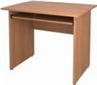 Примерные габариты стола – 900х700х750 https://market.yandex.ru/product--pismennyi-stol-vitra42-50/321051037?nid=59881 Шт.2/5Сетевой удлинительhttps://www.komus.ru/katalog/tekhnika/kompyutery-i-periferiya/silovoe-oborudovanie/setevye-filtry/setevoj-filtr-itp-leader-5-rozetok-1-8-metra/p/618218/?utm_campaign=market-gmc_msk-vse-op_z1-msk-ntr-ntm-v4&utm_source=market-begun_gmc-prc-v4&utm_medium=cpc&utm_content=1349&utm_term=618218Шт.2/5 МФУ (принтер, сканер, копир) формата А4 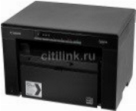 МФУ лазерный А4 https://www.citilink.ru/catalog/computers_and_notebo oks/monitors_and_office/mfu/643306/ Шт. 1/5 Ноутбук с ПО и выходом в Интернет 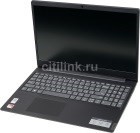 Аналог: Ноутбук LENOVO IdeaPad S145-15AST, 15.6", AMD A4 9125 2.3ГГц, 4Гб, 128Гб SSD, AMD Radeon R3, Windows 10 https://www.citilink.ru/catalog/mobile/notebooks/117 5026/ Шт. 2/5 Стол офисный  Примерные габариты стола 1200х600х750 https://www.express-office.ru/catalog/staff/ofisnyestoly/ldsp-stoly Шт.1Стул офисный Офисный стул ИЗО black https://www.express-office.ru/catalog/chairs/visitorchairs/izo-fabrikant/#/color-seryj Шт.1РАСХОДНЫЕ МАТЕРИАЛЫ НА 1 Эксперта (при необходимости)РАСХОДНЫЕ МАТЕРИАЛЫ НА 1 Эксперта (при необходимости)РАСХОДНЫЕ МАТЕРИАЛЫ НА 1 Эксперта (при необходимости)РАСХОДНЫЕ МАТЕРИАЛЫ НА 1 Эксперта (при необходимости)РАСХОДНЫЕ МАТЕРИАЛЫ НА 1 Эксперта (при необходимости)РАСХОДНЫЕ МАТЕРИАЛЫ НА 1 Эксперта (при необходимости)№НаименованиеФото оборудования или инструмента, или мебелиТехнические характеристики1.Бумага для офисной техники SvetoCopy (A4, 80 г/кв.м, белизна 146% CIE, 500 листов)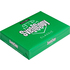 https://www.komus.ru/katalog/bumaga-i-bumazhnye-izdeliya/bumaga-dlya-ofisnoj-tekhniki/formatnaya-bumaga/bumaga-formatnaya-belaya-dlya-ofisnoj-tekhniki/bumaga-dlya-ofisnoj-tekhniki-svetocopy-a4-marka-c-80-g-kv-m-500-listov-/p/13500/Шт.1/52.Папка на 4-х кольцах Bantex картонная/пластиковая 40 мм черная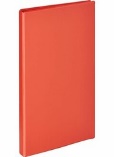 https://www.komus.ru/katalog/papki-i-sistemy-arkhivatsii/papki-na-koltsakh/papki-na-4-kh-koltsakh/papka-na-4-kh-koltsakh-bantex-kartonnaya-plastikovaya-40-mm-chernaya/p/48636/ Шт.1/53.Файл-вкладыш Комус А4 45 мкм рифленый 100 штук в упаковке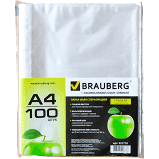 https://www.komus.ru/katalog/papki-i-sistemy-arkhivatsii/fajly-i-papki-fajlovye/fajly-vkladyshi-plotnye-ot-35mkm/fajl-vkladysh-komus-a4-45-mkm-riflenyj-100-shtuk-v-upakovke/p/162440/?from=block-123-1  Шт.1/54.Ручки шариковые для записи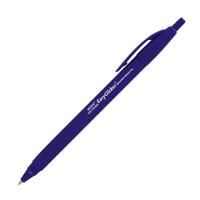 https://www.komus.ru/katalog/pismennye-prinadlezhnosti/sharikovye-ruchki/sharikovye-neavtomaticheskie-ruchki/ruchka-sharikovaya-neavtomaticheskaya-maslyanaya-bic-round-stic-exact-sinyaya-tolshhina-linii-0-35-mm-/p/440319/Шт.15.Бейджики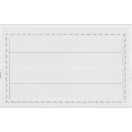 https://www.komus.ru/katalog/demonstratsionnoe-oborudovanie/bejdzhiki-shnurki-ruletki/bejdzhi-na-shnurke-ruletke/c/27447/?sort=price-asc&categoryFullTextSearch=&q=&text=&q.priceValue.0.0=4%2C20&q.priceValue.0.1=7%C2%A0257%2C60&q.3847.0.0=0&q.3847.0.1=177&q.3846.0.0=0&q.3846.0.1=120&q.3843.0.0=0&q.3843.0.1=90https://www. Шт.16.Ножницы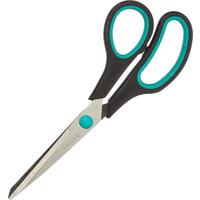 https://www.komus.ru/katalog/kantstovary/kantselyarskie-nozhnitsy-i-nozhi/nozhnitsy-standartnye/nozhnitsy-attache-169-mm-s-plastikovymi-simmetrichnymi-ruchkami-chernogo-tsveta/p/47588/Шт.1/57.Клей-карандаш Attache 40 г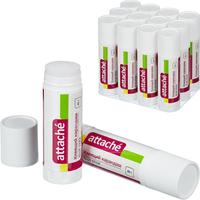 https://www.komus.ru/search?text=%D0%BA%D0%BB%D0%B5%D0%B9%20%D0%BA%D0%B0%D1%80%D0%B0%D0%BD%D0%B4%D0%B0%D1%88%20attache&from=searchtip  Шт.1/58.Двусторонний скотч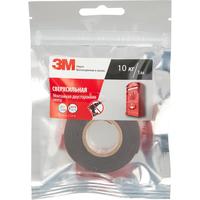 https://www.komus.ru/katalog/upakovka-i-markirovka/upakovka-dlya-sklada-i-promyshlennykh-proizvodstv/upakovochnye-klejkie-lenty-/skotch-i-klejkie-lenty-dlya-ruchnoj-upakovki/klejkaya-lenta-upakovochnaya-komus-prozrachnaya-50-mm-x-80-m-tolshhina-50-mkm/p/164283/Шт.1/59.Степлер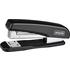 https://www.komus.ru/katalog/kantstovary/steplery-i-skoby/steplery-do-25-listov/stepler-attache-do-25-listov-rozovyj/p/256093/Шт.1/510.Клейкая лента малярная белая 48 мм х 50 м (бумажная, легкоудаляемая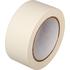 https://www.komus.ru/katalog/upakovka-i-markirovka/upakovka-dlya-sklada-i-promyshlennykh-proizvodstv/malyarnaya-lenta/klejkaya-lenta-malyarnaya-belaya-48-mm-kh-50-m-bumazhnaya-legkoudalyaemaya-/p/351397/ Шт.1/511.Клейкая лента упаковочная Комус прозрачная 50 мм x 100 м толщина 50 мкм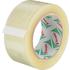 https://www.komus.ru/katalog/upakovka-i-markirovka/upakovka-dlya-sklada-i-promyshlennykh-proizvodstv/upakovochnye-klejkie-lenty-/skotch-i-klejkie-lenty-dlya-ruchnoj-upakovki/klejkaya-lenta-upakovochnaya-komus-prozrachnaya-50-mm-x-100-m-tolshhina-50-mkm/p/164283/ Шт.1/5ОБЩАЯ ИНФРАСТРУКТУРА КОНКУРСНОЙ ПЛОЩАДКИ (при необходимости)ОБЩАЯ ИНФРАСТРУКТУРА КОНКУРСНОЙ ПЛОЩАДКИ (при необходимости)ОБЩАЯ ИНФРАСТРУКТУРА КОНКУРСНОЙ ПЛОЩАДКИ (при необходимости)ОБЩАЯ ИНФРАСТРУКТУРА КОНКУРСНОЙ ПЛОЩАДКИ (при необходимости)ОБЩАЯ ИНФРАСТРУКТУРА КОНКУРСНОЙ ПЛОЩАДКИ (при необходимости)ОБЩАЯ ИНФРАСТРУКТУРА КОНКУРСНОЙ ПЛОЩАДКИ (при необходимости)№НаименованиеФото оборудования или инструмента, или мебелитех. Характеристики дополнительного оборудования и средств индивидуальной защиты и ссылка на сайт производителя, поставщикаЕд. измеренияКол-воОгнетушитель углекислотный ОУ-1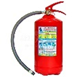 https://www.komus.ru/katalog/rabochaya-spetsodezhda-i-siz/sredstva-pozharnoj-bezopasnosti/ognetushiteli-ruchnye/ognetushitel-uglekislotnyj-ou-1-inej-bce/p/366650/Шт.1/15Аптечка первой помощи коллективная ФЭСТ (до 20 человек) (полистирол) № 2.1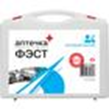 https://www.komus.ru/katalog/rabochaya-spetsodezhda-i-siz/sredstva-individualnoj-zashhity/aptechki-s-napolneniem/aptechki-fest/aptechka-pervoj-pomoshhi-kollektivnaya-fest-do-20-chelovek-polistirol-2-1/p/618821/Шт.1/15Корзина для мусора 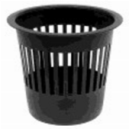 Корзина для мусора 12 л (Россия) https://podsolnuhh.ru/product/korzina-dlya-musora12-l/?utm_source=market.yandex.ru&utm_medium Шт. 1/15Вешалка напольная 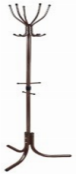 https://market.yandex.ru/product--napolnaiaveshalka-nika-vk5/401246400?lr=213 Шт. 2/10 КОМНАТА УЧАСТНИКОВ (при необходимости)КОМНАТА УЧАСТНИКОВ (при необходимости)КОМНАТА УЧАСТНИКОВ (при необходимости)КОМНАТА УЧАСТНИКОВ (при необходимости)КОМНАТА УЧАСТНИКОВ (при необходимости)КОМНАТА УЧАСТНИКОВ (при необходимости)Стол офисный  Примерные габариты стола 1200х600х750 https://www.express-office.ru/catalog/staff/ofisnyestoly/ldsp-stoly Шт.2/10Стул офисный Офисный стул ИЗО black https://www.express-office.ru/catalog/chairs/visitorchairs/izo-fabrikant/#/color-seryj Шт.10ДОПОЛНИТЕЛЬНЫЕ ТРЕБОВАНИЯ К ПЛОЩАДКЕ/КОММЕНТАРИИДОПОЛНИТЕЛЬНЫЕ ТРЕБОВАНИЯ К ПЛОЩАДКЕ/КОММЕНТАРИИДОПОЛНИТЕЛЬНЫЕ ТРЕБОВАНИЯ К ПЛОЩАДКЕ/КОММЕНТАРИИДОПОЛНИТЕЛЬНЫЕ ТРЕБОВАНИЯ К ПЛОЩАДКЕ/КОММЕНТАРИИДОПОЛНИТЕЛЬНЫЕ ТРЕБОВАНИЯ К ПЛОЩАДКЕ/КОММЕНТАРИИДОПОЛНИТЕЛЬНЫЕ ТРЕБОВАНИЯ К ПЛОЩАДКЕ/КОММЕНТАРИИ№НаименованиеФото оборудования или инструмента, или мебелиТех. характеристикиЕд. измеренияКол-воРозетка (точка электропит ания) 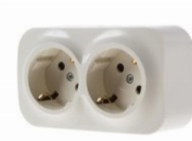 Розетка на два гнезда о/у, 2 гнезда, с/з и шторками, 16а, 230в, ip20 http://yunimag.ru/goods/424627-legrand-kuteorozetka-ou-2-gnezda-sz-i-shtorkami-16a-230v-ip20  Шт.4Точка доступа в Интернет Точка доступа в Интернет для экспертов (S 400 м2) https://www.pleer.ru/product_196612_TP_LINK_ M7350.html?admid=e1c97b3e6e438f0698041f3c560d Шт. 1 Кулер для воды  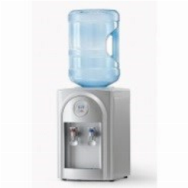 Напольный или настольный без охлаждения https://www.biotronic.ru/category/kulery/?utm_me dium=cpc&utm_source=yandex&utm_campaign Шт. 1 Мойка, ХВС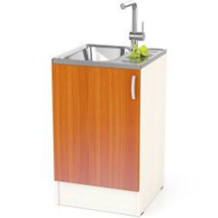 https://www.ozon.ru/context/detail/id/151063886/?utm_source=google&utm_medium=cpc&utm_campaign=MS_Product_Shopping_Smart_merchant&gclid=Cj0KCQjwhtT1BRCiARIsAGlY51IWp3pUznWZlX1-CcqW4ZgJYmhJjABkgvrq-SFrWK1R3phQV58ch-gaAnldEALw_wcB Шт.1Бутилированная вода 19л.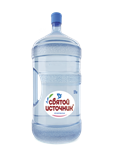 https://www.aqualeader.ru/product/voda-arkhyz-19-l/?gclid=Cj0KCQjwtMvlBRDmARIsAEoQ8zRvLXJZNGSIXD5-1-YqMR8-FItmJcfmB-TFkIZl9ePIAw9rjRkba8gaAlJrEALw_wcBШт.1/15Стаканы одноразовые пластик 100 шт.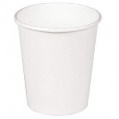 https://www.komus.ru/katalog/posuda-i-tekstil/odnorazovaya-posuda-i-upakovka-/odnorazovaya-posuda/odnorazovye-stakany-i-chashki/stakany-odnorazovye/stakan-odnorazovyj-komus-ekonom-plastikovyj-sinij-200-ml-50-shtuk-v-upakovke/p/823480/ Шт.1/15Наименование нозологииПлощадь, м.кв.Ширина прохода между рабочими местами, м.Специализированное оборудование, количество.*Рабочее место участника с нарушением слуха3 кв.м1.5 миспользование сурдотехнических средств является средством оптимизации учебного процесса, средством компенсации утраченной или нарушенной слуховой функцииСлуховой аппарат  https://fiziosfera.ru/categories/slukhovy eapparaty?utm_source=yandex_direct& utm_medium=cpc&utm_term=слуховы е%20аппараты Рабочее место участника с нарушением зрения3кв.м1.5 мНаличие брайлевской компьютерной техники, электронных луп,видеоувеличителей, программ невизуального доступа к информацииРучное увеличивающее устройство или электронная лупа https://elupa.ru/?utm_source=yandex.di rect.manual&utmmedium=cpc&utm_ca mpaign=el_lupa&utm_content Лупа с подсветкой для слабовидящих http://uglight.ru/oborudovaniedlyalyude j-s-ogranichennym-zreniem/Конкурсное задание может быть оформлено рельефно-точечным шрифтом Брайля или в виде электронного документа, доступного с помощью компьютера со специализированным программным обеспечением, а также индивидуальное равномерное освещение не менее 300 люкс).Рабочее место участника с нарушением ОДА4кв.м2 мНаличие компьютерной техники, адаптированной для инвалидов со специальным программным обеспечением, альтернативных устройств ввода информации и других технических средств приема-передачи.Элементы оборудования и мебель на рабочих местах, специальные механизмы и устройства, позволяющие изменять высоту и наклон рабочей поверхности, положение сиденья рабочего стула по высоте и наклону, оборудование, обеспечивающее возможность подъезда к рабочему месту и разворота кресла-коляски. Рабочее место участника с соматическими заболеваниями3 кв.м1.5 мповысить степень учета эргономических требований к материаламРабочее место участника с ментальными нарушениями3кв.м1.5 мповысить степень учета эргономических требований к материаламВозможность оценивания конкурсанта дистанционноСогласно условиям задания, оценивается рисунок, который должен быть представлен экспертам ввиде  скана(фото) работы после окончания соревнований. С помощью видеосвязи и электронной рассылки ( скан рисунка, видеозапись выполнения работы) возможно проконтролировать самостоятельность выполнения работы. КЗ для студентов и специалистов это создание  рисунка натюрморта по фотографии, сделанной  в студийных условиях при искусственном освещении.Требования к фото готовой работы участника:1.Работа снята без видимых искажений.2.Края рисунка видны3.Запрещается   применение графических редакторов                 для создания и корректировки изображения конкурсной работыВ случае фотокоррекции или кадрирования готовой работы участник и эксперт снимаются с соревновнований.Необходимость предоставления готовых изделий конкурсантов для конечной оценки экспертамиНеобходимости нет     Возможность оборудования рабочего места участника и проведения соревнований по месту пребывания участникаКаждый из участников должен находиться в отдельной аудитории. В этой аудитории должно быть оборудовано персональное рабочее место для школьников без доступа к Интернету (для студентов и специалистов включает стол для компьютера , с доступом к Интернету для проведения видеоконференции в формате ZOOM )Фото постановки специалистам и студентам транслируется в конференции и высылается в чат конференции до начала соревнований) В этой же аудитории на расстоянии от места участника должно располагаться место технического эксперта, оборудованное компьютером с выходом в Интернет, для проведения видеоконференции в формате ZOOM , получения задания и  рассылки  файла видеозаписи, фото (скана ) рисунка.Рабочее место участника оборудуется согласно техническому описанию, представленному в конкурсном задании: офисный стол или мольберт, стул.  Дополнительно рабочее место участника оборудуется видеокамерой для проведения непрерывной онлайн-трансляции и видеосъемки на время выполнения КЗ и демонстрации рисунка сразу после выполнения задания . Предоставить прямые ссылки на онлайн трансляцию для контроля  Необходимость  съёмки и трансляции соревнований    Съёмка и трансляция должны проводиться в течение всего периода выполнения задания. В случае прерывания трансляции более 2 раз, и более 10 мин участник и эксперт снимаются с соревнований.Возможность участия специалистов сопровождения (РЖЯ, психологическая поддержка, ассистент или волонтер, оказывающие участнику необходимую техническую помощь) дистанционно Дистанционное участие специалистов сопровождения обусловлено наличием индивидуальных особенностей здоровья (заболевания) участника. И еще, очень важно не мешать участнику выполнять задание и не помогать ему. специалисты могут находиться рядом и прийти на помощь участнику в критической ситуации.Необходимость внесения изменений в содержание конкурсного задания для проведения соревнования в дистанционном форматеМожно внести дополнения к конкурсному заданию для выполнения в дистанционной форме. Когда задание  участником выполнено, он демонстрирует рисунок экспертам , а затем сдает его техническому эксперту для фото.   Техническому эксперту необходимо переслать экспертам в электронном виде: Фото  рисунка Видеозапись соревнований.Таким образом, расширяются функции технического эксперта. Он будет дополнительно отвечать за видеоконференцию с участником, за выполнение фото   работы и его пересылку экспертам.  Задание с 30% изменений высылается всем участникам одновременно, в заранее обозначенное время. Для студентов и специалистов  высылается ФОТО НАТЮРМОРТА.Дается ограниченное время для знакомства с заданием.Дополнительно дается время для знакомства с инструктажем по технике безопасности.Необходимость формирования специального графика выполнения заданийВсе участники должны выполнять задание одновременно. В строго назначенное время участники знакомятся с высланным заданием. Согласно условиям, задание выполняется за один день, последовательность выполнения указана в задании. Необходимость создания специальных условий при проведении соревнований в дистанционном формате  В процессе выполнения задания эксперты должны видеть участника и его работу общим планом (а для студентов и специалистов  ещё экран  ПК с демонстрацией натюрморта), видеть и слышать, что ему никто не помогает выполнять задание, никто не подсказывает. Необходимые условия для проведения соревнований в дистанционном формате  1) видеоконференции в формате ZOOM  2) две вебкамеры 3) оборудование для выполнения фото (скана) рисунка Одна камера (съемка видео со звуком) должна быть расположена слева (справа) участника, она снимает     изображение на рисунке и самого участника . Вторая камера снимает общий план аудитории (съемка видео без звука).     Съёмка и трансляция должны проводиться в течение всего периода выполнения задания.Каждый из участников должен находиться в отдельной аудитории. В этой аудитории должно быть оборудовано персональное рабочее место участника  В этой же аудитории на расстоянии от места участника должно располагаться место технического эксперта, Допускается нахождение технического эксперта в аудитории в период работы участника над заданием, при условии, что технический эксперт не будет помогать и подсказывать участнику.  Необходимость использования систем видеоконференцсвязи в режиме онлайн для проведения соревнования в дистанционном форматеОнлайн видеоконференция одновременно со всеми участниками обязательна. Одинаковые задания в   электронном виде рассылаются каждому участнику. Трансляция и съемка ведутся в строго обозначенное время. Съемка каждого участника в процессе выполнения КЗ и в момент демонстрации результата работы обязательна, а также процесс создания фото работы и отправки фото экспертам (это относится к вопросам предупреждения возможных последующих апелляций). Необходимость присутствия медицинского работника рядом с конкурсантом Присутствие медицинского работника обусловливается наличием индивидуальных особенностей здоровья (заболевания) участника